Просьба направить заполненную регистрационную форму в Государственный университет телекоммуникаций, на электронную почту:  seminardut@dut.edu.ua  в Зональное отделение МСЭ для стран СНГ на электронную почту: itumoscow@itu.int до 23 мая 2017 года.Please send the form duly completed to the State University of Telecommunications by email:  seminardut@dut.edu.ua and to the ITU Area Office for CIS by email: itumoscow@itu.int by 23 May 2017. 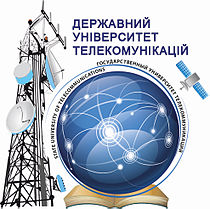 Региональная конференция МСЭ для стран СНГ и Грузии «Перспективы предоставления услуг на основе сетей пост-NGN, 4G и 5G. Организационные и технические решения по их построению и защите»г. Киев, Украина, 7-9 июня 2017 годаRegional Conference for CIS onPerspective Services in Post-NGN, 4G and 5G. Organizational and Technical Solutions for their Implementation and Protection Kiev, Ukraine, 7-9 June 2017Региональная конференция МСЭ для стран СНГ и Грузии «Перспективы предоставления услуг на основе сетей пост-NGN, 4G и 5G. Организационные и технические решения по их построению и защите»г. Киев, Украина, 7-9 июня 2017 годаRegional Conference for CIS onPerspective Services in Post-NGN, 4G and 5G. Organizational and Technical Solutions for their Implementation and Protection Kiev, Ukraine, 7-9 June 2017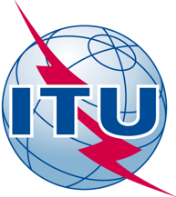 Регистрационная формаRegistration FormРегистрационная формаRegistration FormРегистрационная формаRegistration FormРегистрационная формаRegistration FormФамилия:Surname:Фамилия:Surname:Имя, отчество:Name:Имя, отчество:Name:Название ведомства/компании:Institution/Company:Название ведомства/компании:Institution/Company:Должность:Title:Должность:Title:Адрес:Address:Адрес:Address:Телефон:Tel.:Телефон:Tel.:Электронная почта:Email:Электронная почта:Email:Дата приезда:Arrival date:Дата приезда:Arrival date:Дата отъезда:Departure date:Дата отъезда:Departure date:Транспорт, которым Вы приедете:Arriving by flight/train:Транспорт, которым Вы приедете:Arriving by flight/train:Транспорт, которым Вы уедете:Departing by flight/train:Транспорт, которым Вы уедете:Departing by flight/train:Гостиница:Hotel:Гостиница:Hotel:Форма участия:(нужное отметить)Форма участия:(нужное отметить)- выступление с докладом - □
- участие без доклада - □
- заочно (публикация тезисов) - □- выступление с докладом - □
- участие без доклада - □
- заочно (публикация тезисов) - □Название доклада:Название доклада: